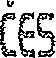 Ke Kablu 971, Praha 10, 10200 100:25035070, DIČ: CZ25035070zapsaná v obchodním rejstříku vedeném Městským soudem v Praze, oddíl B, vložka 12115Vaše objednávka:Vaše objednávka:Nabídka:CVCWCVCWProvádí: CVCW, stř. 20240Provádí: CVCW, stř. 20240Datum:5,3,20205,3,2020Název zakázky:Oprava výměnou vývěvy R32 M8Název zakázky:Oprava výměnou vývěvy R32 M8Název zakázky:Oprava výměnou vývěvy R32 M8Název zakázky:Oprava výměnou vývěvy R32 M8Název zakázky:Oprava výměnou vývěvy R32 M8Název zakázky:Oprava výměnou vývěvy R32 M8Název zakázky:Oprava výměnou vývěvy R32 M8Popis opravy:Popis opravy:Demontáž vývěvy, montáž nové vývěvy na pozici, uvedení do provozuDemontáž vývěvy, montáž nové vývěvy na pozici, uvedení do provozuDemontáž vývěvy, montáž nové vývěvy na pozici, uvedení do provozuDemontáž vývěvy, montáž nové vývěvy na pozici, uvedení do provozuMateriál:Materiál:Materiál:Materiál:Materiál:Materiál:Materiál:Poz.č.PoložkaPoložkamj.MnožstvíJednotková cCena celkemLEMB 126 CZ B3N OK7 2DLEMB 126 CZ B3N OK7 2Dks199 559 Kč99 559 Kč0 Kč0 Kč0 Kč0 Kč0 Kč0 Kč0 KčMateriál celkemMateriál celkem99 559 KčMontážní práceMontážní práce1 070 KčDopravaDoprava500 KčMechanizaceMechanizace0 KčCena celkem bez DPHCena celkem bez DPH101129 KčNabi^kuftDřevo Marek^^XNabi^kuftDřevo Marek^^XNabídku schválil:Nabídku schválil: